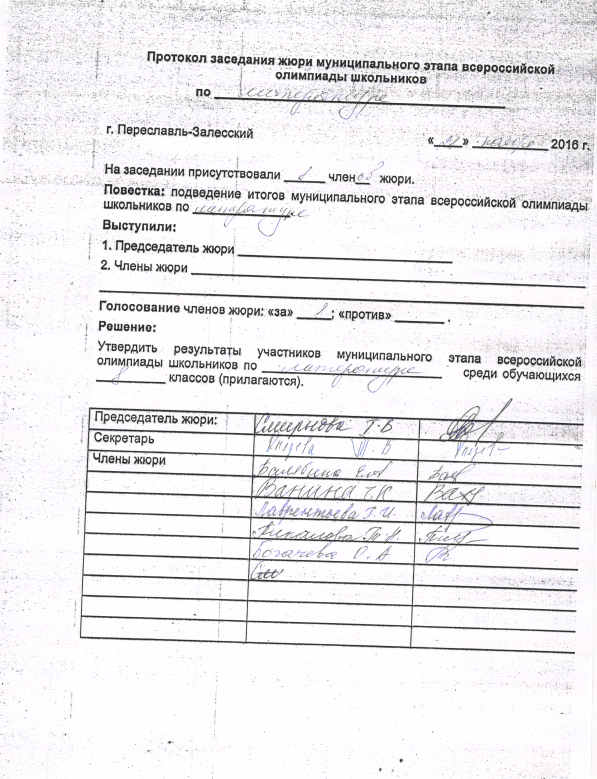 № п/пФИОКлассЗаданиеЗаданиеМах балл (50) Итоговый баллТип грамоты№ п/пФИОКласс12Мах балл (50) Итоговый баллТип грамоты1Ярославцева М. А.81510251Победитель2Кислицын Н. С.81431723Иванов А. С.8661235Мальцева  Л. И.853846Сёмин А. А.816757Герасимова О. И.80446